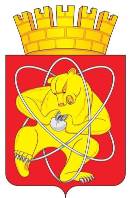 Городской округ «Закрытое административно – территориальное образование  Железногорск Красноярского края»АДМИНИСТРАЦИЯ ЗАТО г. ЖЕЛЕЗНОГОРСКПОСТАНОВЛЕНИЕ      04.06.2024                                                                                               № 994г. ЖелезногорскОб утверждении Положения об условиях оплаты труда Генерального директора общества с ограниченной ответственностью «Пассажирское автотранспортное предприятие» Руководствуясь ст. 145 Трудового кодекса Российской Федерации, Уставом ЗАТО Железногорск, ПОСТАНОВЛЯЮ:1. Утвердить Положение об условиях оплаты труда Генерального директора общества с ограниченной ответственностью «Пассажирское автотранспортное предприятие»  согласно приложению к настоящему постановлению.2. Отделу управления проектами и документационного, организационного обеспечения деятельности Администрации ЗАТО                  г. Железногорск (В.Г. Винокурова) довести до сведения населения настоящее постановление через газету «Город и горожане».3. Отделу общественных связей Администрации ЗАТО г. Железногорск (И.С. Архипова) разместить настоящее постановление на официальном сайте Администрации ЗАТО г. Железногорск в информационно-телекоммуникационной сети «Интернет». 4. Контроль над исполнением настоящего постановления оставляю за собой. 5. Настоящее постановление вступает в силу после его официального опубликования.Глава ЗАТО г. Железногорск                                                              Д.М. ЧернятинПоложение об условиях оплаты труда Генерального директора общества с ограниченной ответственностью «Пассажирское автотранспортное предприятие»1. Общие положения1.1. Настоящее Положение определяет условия оплаты труда Генерального директора общества с ограниченной ответственностью «Пассажирское автотранспортное предприятие» (далее - Директора ООО «ПАТП»), его заместителей и главного бухгалтера.1.2. Оплата труда Директора ООО «ПАТП» состоит из должностного оклада, персональной надбавки к должностному окладу, вознаграждения за результаты финансово-хозяйственной деятельности по итогам работы за год.1.3. К заработной плате Директора ООО «ПАТП» устанавливается районный коэффициент и процентная надбавка за стаж работы в районах Крайнего Севера и приравненных к ним местностях, в иных местностях края с особыми климатическими условиями.1.4. Директору ООО «ПАТП» в случаях, установленных настоящим Положением, осуществляется выплата единовременной материальной помощи.1.5. Оплата труда заместителей Директора ООО «ПАТП» и главного бухгалтера производится по приказу Директора ООО «ПАТП» в соответствии с коллективным договором, локальными нормативными актами организации.2. Порядок установления должностного оклада Директору ООО «ПАТП»2.1. Должностной оклад Директору ООО «ПАТП» устанавливается по распоряжению Администрации ЗАТО г. Железногорск в фиксированной сумме и определяется в зависимости от величины тарифной ставки первого разряда рабочего основной профессии с учетом кратности.2.2. Размер кратности должностного оклада Директора ООО «ПАТП» к величине тарифной ставки первого разряда рабочего основной профессии составляет 6.2.3. Для определения должностного оклада Директора ООО «ПАТП» в Администрацию ЗАТО г. Железногорск в Финансовое управление направляется локальный акт об утверждении величины тарифной ставки первого разряда рабочего основной профессии, приказ об утверждении штатного расписания и штатное расписание ООО «ПАТП», действующее на дату установления должностного оклада.2.4. Основанием для изменения должностного оклада Директору ООО «ПАТП» является изменение величины тарифной ставки первого разряда рабочего основной профессии. Изменение должностного оклада Директору ООО «ПАТП» производится по распоряжению Администрации ЗАТО г. Железногорск на основании письменного ходатайства Директора ООО «ПАТП», локального акта об утверждении величины тарифной ставки первого разряда рабочего основной профессии, приказа об утверждении штатного расписания и штатного расписания ООО «ПАТП».2.5. Изменение должностного оклада Директора ООО «ПАТП» оформляется путем заключения сторонами дополнительного соглашения о внесении соответствующих изменений в трудовой договор (контракт).2.6. Размер должностного оклада заместителей Директора ООО «ПАТП» и главного бухгалтера устанавливается Директором ООО «ПАТП» на 10 – 30 процентов ниже размера должностного оклада Директора ООО «ПАТП».3. Персональная надбавка, вознаграждение за результаты финансово-хозяйственной деятельности по итогам работы за год3.1. Директору ООО «ПАТП» устанавливается персональная надбавка в размере до 100% к должностному окладу. Конкретный размер персональной надбавки определяется Учредителем в лице Главы ЗАТО г. Железногорск с учетом сложности и особенностей управления организацией.3.2. Персональная надбавка устанавливается при заключении трудового договора (контракта) либо отдельным распоряжением Администрации ЗАТО                г. Железногорск с одновременным внесением изменений (дополнений) в трудовой договор (контракт).3.3. Директору ООО «ПАТП» выплачивается вознаграждение за результаты финансово-хозяйственной деятельности по итогам работы за год (далее - вознаграждение).3.4. Вознаграждение выплачивается за счет прибыли, остающейся в распоряжении ООО «ПАТП».3.5. Основанием для выплаты вознаграждения Директору ООО «ПАТП» являются документы, подтверждающие наличие прибыли в организации.3.6. Для принятия решения о выплате вознаграждения, Директор ООО «ПАТП» не позднее 15 календарных дней после даты рассмотрения финансово-хозяйственной деятельности ООО «ПАТП» на балансовой комиссии направляет в Администрацию ЗАТО г. Железногорск ходатайство о выплате вознаграждения с указанием размера вознаграждения.3.7. Величина вознаграждения за результаты финансово-хозяйственной деятельности определяется в размере не превышающим должностного оклада, установленного Директору ООО «ПАТП».3.8. Выплата вознаграждения Директору ООО «ПАТП» осуществляется по распоряжению Администрации ЗАТО г. Железногорск после согласования специалистами Администрации ЗАТО г. Железногорск.4. Единовременная материальная помощь4.1. Директору ООО «ПАТП» может быть выплачена единовременная материальная помощь по основаниям и в размерах, определенных коллективным договором, локальным нормативным актом организации.4.2. Выплата единовременной материальной помощи Директору ООО «ПАТП» производится по распоряжению Администрации ЗАТО                              г. Железногорск на основании письменного заявления Директора ООО «ПАТП». Заявление должно содержать ссылку на локальный нормативный акт, пункт (раздел) коллективного договора, в соответствии с которыми предусмотрены основания и размеры выплаты материальной помощи. К заявлению прилагаются документы, удостоверяющие фактические основания для предоставления материальной помощи.4.3. Выплата материальной помощи Директору ООО «ПАТП» производится за счет и в пределах средств, находящихся в распоряжении ООО «ПАТП».4.4. Данный пункт является заключительным.Приложение к постановлению Администрации ЗАТО г. Железногорск от 04.06.2024 № 994